E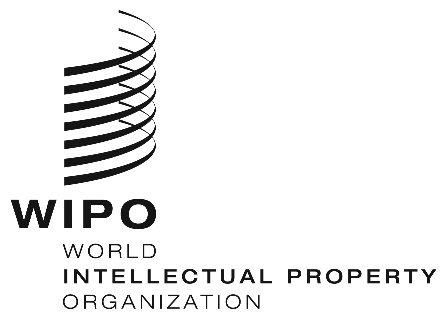 A/64/1 PROV.2ORIGINAL:  EnglishDATE:  april 12, 2023Assemblies of the Member States of WIPOSixty-Fourth Series of Meetings
Geneva, July 6 to 14, 2023DRAFT consolidated agendaprepared by the Director GeneralLIST OF AGENDA ITEMSOPENING OF THE SESSIONSOpening of the SessionsAdoption of the Agenda Election of OfficersAddress of the Director General to the Assemblies of WIPOGeneral StatementsGOVERNING BODIES AND INSTITUTIONAL ISSUESAdmission of ObserversComposition of the WIPO Coordination Committee, and of the Executive Committees of the Paris and Berne UnionsComposition of the Program and Budget CommitteeRevision of the General Rules of Procedure of WIPO and the Special Rules of Procedure of the Governing Bodies of WIPOPROGRAM, BUDGET AND OVERSIGHT MATTERSReports on Audit and Oversight:(i)	Report by the Independent Advisory Oversight Committee (IAOC)(ii)	Report by the External Auditor(iii)	Report by the Director of the Internal Oversight Division (IOD)Appointment of the External AuditorReport on the Program and Budget Committee (PBC)WIPO COMMITTEES AND INTERNATIONAL NORMATIVE FRAMEWORKReports from WIPO Committees:(i)	Report on the Standing Committee on Copyright and Related Rights (SCCR)(ii)	Report on the Standing Committee on the Law of Patents (SCP)(iii)	Report on the Standing Committee on the Law of Trademarks, Industrial Designs and Geographical Indications (SCT)(iv)	Report on the Committee on Development and Intellectual Property (CDIP) and Review of the Implementation of the Development Agenda Recommendations(v)	Report on the Intergovernmental Committee on Intellectual Property and Genetic Resources, Traditional Knowledge and Folklore (IGC)(vi)	Report on the Committee on WIPO Standards (CWS) (vii)	Report on the Advisory Committee on Enforcement (ACE) GLOBAL INTELLECTUAL PROPERTY SERVICESPCT SystemMadrid SystemHague SystemLisbon SystemWIPO Arbitration and Mediation Center, including Domain NamesOTHER ASSEMBLIES AND TREATIESPatent Law Treaty (PLT) Singapore Treaty on the Law of Trademarks (STLT)OTHER mattersAssistance and Support for Ukraine’s Innovation and Creativity Sector and Intellectual Property SystemSTAFF MATTERSReports on Staff Matters(i)	Report on Human Resources(ii)	Report by the Ethics OfficeAmendments to Staff Regulations and RulesAmendments to the Statute of the International Civil Service Commission (ICSC)CLOSING OF THE SESSIONSAdoption of the ReportClosing of the SessionsTENTATIVE PROGRAM OF WORKIt is proposed that the agenda items be considered on the following days:Thursday, July 6	agenda items 1 to 5Friday, July 7	agenda items 5 (continued), 6, 7 to 9Monday, July 10	agenda items 10 to 12Tuesday, July 11	agenda items 13, 18 to 21Wednesday, July 12	agenda items 14 to 17Thursday, July 13	agenda items 22 to 24Friday, July 14	agenda items 25 and 26The above program is merely indicative and any of the agenda items may be called up on any of the days from July 6 to 14, 2023, subject to a decision by the Chair(s), in accordance with the WIPO General Rules of Procedure.Morning sessions will be held from 10 a.m. to 1 p.m., afternoon sessions from 3 to 6 p.m. BODIES CONCERNEDAs per usual practice, the draft agenda includes the matters that concern each body convened in the framework of the Assemblies (listed in document A/64/INF/1) in a consolidated manner, that is, when a matter concerns more than one body, such matter constitutes a single agenda item, as follows:Bodies concerned:  All bodies convened (22), as listed in document A/64/INF/1 Presiding officer:  The Chair of the WIPO General AssemblyAgenda items:  1 to 6, 9, 10(ii), 12, 21, 25, 26Body concerned:  WIPO General AssemblyPresiding officer:  The Chair of the WIPO General AssemblyAgenda items:  8, 10(i), 10(iii), 11, 13, 18, 19Bodies concerned:  WIPO Conference, Paris Union and Berne Union AssembliesPresiding officer:  The Chair of the WIPO ConferenceAgenda item:  7Body concerned:  WIPO Coordination CommitteePresiding officer:  The Chair of the WIPO Coordination CommitteeAgenda items:  22 to 24Body concerned:  PCT Union AssemblyPresiding officer:  The Chair of the PCT Union AssemblyAgenda item:  14Body concerned:  Madrid Union AssemblyPresiding officer:  The Chair of the Madrid Union AssemblyAgenda item:  15Body concerned:  Hague Union AssemblyPresiding officer:  The Chair of the Hague Union AssemblyAgenda item:  16Body concerned:  Lisbon Union AssemblyPresiding officer:  The Chair of the Lisbon Union AssemblyAgenda item:  17Body concerned:  Singapore Treaty Assembly Presiding officer:  The Chair of the Singapore Treaty AssemblyAgenda item:  20[End of document]